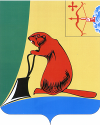 Общие положенияЗаключение Контрольно-счетной комиссии муниципального образования Тужинский муниципальный район (далее – Контрольно-счетная комиссия) на проект решения Тужинской поселковой Думы «О бюджете Тужинского городского поселения на 2024 год и на плановый период 2025 и 2026 годов» (далее – проект Решения, бюджет поселения) подготовлено в соответствии с Бюджетным кодексом Российской Федерации (далее – БК РФ),  Положением о бюджетном процессе в муниципальном образовании Тужинское городское поселение, утвержденным решением Тужинской поселковой Думы от 06.07.2023 № 11/46 (далее – Положение о бюджетном процессе поселения), Положением Контрольно-счетной комиссии, утвержденным решением Тужинской районной Думы от 13.12.2021 № 4/25, Соглашением о передаче Контрольно-счетной комиссии Тужинского района полномочий контрольно-счетного органа Тужинского городского поселения по осуществлению внешнего муниципального финансового контроля от 10.04.2012.В рамках подготовки заключения проведена оценка соблюдения нормативных правовых актов и иных документов, составляющих основу формирования бюджета поселения.Проект Решения, документы и материалы в Контрольно-счетную комиссию для проведения экспертизы представлены 15.11.2023.Одновременно с проектом Решения документы и материалы, представлены в соответствии со статьей 184.2 БК РФ и Положением о бюджетном процессе поселения, без нарушений.Параметры прогноза исходных макроэкономических показателей для составления проекта бюджета поселенияПрогноз социально-экономического развития Тужинского городского поселения на 2024-2026 годы, представленный одновременно с проектом Решения на 2024-2026 годы, разработан на трехлетний период, что соответствует требованиям пункта 1 статьи 173 БК РФПрогноз социально-экономического развития поселения на 2024-2026 годы одобрен приказом администрации поселения от 03.10.2023 № 91.Показатели Прогноза характеризуются следующими тенденциями:Наличием на территории поселения: 44 организаций, зарегистрированных  на территории поселения, общеобразовательной школы, детского дома, 2 детских дошкольных учреждений, музыкальной школы, 2 учреждений дополнительного образования детей, дома культуры и его филиалов, библиотеки, 4 учреждений здравоохранения (1 ЦРБ и 3 ФАПа), музей.Ежегодным ростом оборота организаций по всем видам деятельности по полному кругу: на 5% в 2024 году к оценке 2023 года, в 2025 году к прогнозу 2024 года на 4%, в 2026 году на 8,2%;Ежегодным сокращением численности постоянного населения в количестве 60 человек ежегодно;Ежегодным ростом фонда оплаты труда: на 6,1% в 2024 году, на 5,7% в 2025 году и на 5,4% в 2026 году; Сохранением уровня безработицы: в 2024-2026 годы 3,3% ежегодно.Общая характеристика проекта бюджета Динамика основных параметров бюджета поселения в 2024-2026 годах по сравнению с оценкой 2023 года характеризуется сокращением планируемого объема доходов и расходов В 2024-2026 годы к прогнозу 2023 года прогнозируется рост собственных доходов и снижение безвозмездных поступлений.  Основные параметры проекта бюджета представлены в таблице:Бюджет поселения на 2024-2026 годы предусмотрен с ежегодным дефицитом: в 2024 году – 600,0 тыс. рублей, в 2025 году – 400,0 тыс. рублей, в 2026 году – 400,0 тыс. рублей. Источниками финансирования которого являются остатки средств на счетах бюджета по итогам финансового года.Налоговые и неналоговые доходы в 2024 году по сравнению с оценкой 2023 года увеличиваются на 533,1 тыс. рублей (на 5,7%), в 2025 году по отношению к 2024 году увеличиваются на 302,5 тыс. рублей (на 3,1%), в 2026 году по сравнению с 2025 годом  увеличение составляет 240,7 тыс. рублей (2,4%).По сравнению с оценкой 2023 года в 2024 году безвозмездные поступления уменьшаются на 3 746,2 тыс. рублей  (на 30,3%), в 2025 году снижаются по сравнению с 2024 годом на 8 101,5 тыс. рублей (на 94,1%), в 2026 году на уровне прогноза 2025 года – 507,7 тыс. рублей.Расходы бюджета поселения на 2024 год предусмотрены в объеме 19 018,0 тыс. рублей, на 2025 год – 11 019,0 тыс. рублей, на 2026 год – 11 259,7 тыс. рублей.В пункте 1 текстовой части проекта решения о бюджете общий объем расходов бюджета поселения на 2024 год указан в сумме 9 018,0 тыс. рублей, с занижением на 10 000,0 тыс. рублей. Доходная часть проекта бюджета поселения Общий объем доходов бюджета поселения на 2024 год прогнозируется в размере 18 418,0 тыс. рублей, что на 3 213,1 тыс. рублей меньше оценки 2023 года (на 14,9%), что обусловлено снижением планируемых объемов безвозмездных поступлений.В 2025 году доходы планируются в сумме 507,7 тыс. рублей со снижением к 2024 году на 8 101,5 тыс. рублей, в 2026 году на уровне прогноза 2025 года.Структура доходной части бюджета поселения в 2024-2026 годах характеризуется следующими данными:В прогнозируемом периоде наблюдается рост доли собственных (налоговых и неналоговых) доходов бюджета к оценке 2023 года с 42,9% до 95,3% к 2026 году при одновременном снижении доли безвозмездных поступлений к 2026 году с 57,1% до 4,7%.В разрезе собственных доходов структура бюджета поселения характеризуется следующими данными:Как видно из таблицы, сохраняется тенденция роста объема налоговых доходов при одновременном снижении объемов неналоговых доходов.Налоговые доходы Налоговые доходы на 2024 год спрогнозированы в объеме 8 894,1 тыс. рублей, что выше ожидаемой оценки 2023 года на 764,0 тыс. рублей, или на 9,4%.Рост налоговых доходов к ожидаемой оценке 2023 года в основном планируется за счет увеличения налога на доходы физических лиц – на 835,1 тыс. рублей (или на 18,2%), доходов от акцизов на 44,6 тыс. рублей (на 2,6%).В 2025 году налоговые доходы планируются с ростом к прогнозу 2024 года на 4%, в 2026 году по отношению к прогнозу 2025 года с ростом на 3,2%.Доля налоговых доходов в общем объеме доходов в 2024 году составит 48,3% в объеме собственных доходов – 90,7%.Структура налоговых доходов бюджета поселения в 2024-2026 годах представлена в таблице:Наибольший удельный вес в структуре налоговых доходов в 2024 году, по-прежнему, составят: налог на доходы физических лиц – 61,1%, доходы от акцизов – 19,6%, земельный налог – 10,7%. В 2025-2026 годах структура налоговых доходов не претерпит существенных изменений. Поступления налога на доходы физических лиц (далее – НДФЛ) на 2024 год прогнозируется в объеме 5 434,1 тыс. рублей.В целом НДФЛ на 2024 год прогнозируется с ростом к ожидаемой оценке 2023 года на 835,1 тыс. рублей, или на 18,2%; в 2025 году с ростом к прогнозу 2024 года на 5,6%, в 2026 году по отношению к прогнозу 2025 года с ростом на 4,8%.Прогнозируемое увеличение объемов поступлений по НДФЛ обусловлено главным образом ростом фонда оплаты труда. Прогноз поступлений по налогу подготовлен в соответствии с Прогнозом социально-экономического развития поселения, а также с учетом размеров ставок налога и объемов предусмотренных налоговых льгот (стандартные, социальные, имущественные, профессиональные вычеты), сложившихся за отчетный финансовый год.Поступления доходов по акцизам на 2024 год планируются с ростом к ожидаемой оценке 2023 года на 44,6 тыс. рублей, или на 2,6% и составят 1 744,6 тыс. рублей. В 2025 году поступления прогнозируются с ростом к прогнозу 2024 года на 3%, в 2026 году с ростом к прогнозу 2025 года на 0,7%.Поступлений от единого сельскохозяйственного налога на 2024 год планируются со снижением к ожидаемой оценке 2023 года на 123,1 тыс. рублей, или на 32,1% и составят 260,0 тыс. рублей. В 2025 году поступления прогнозируются с ростом к прогнозу 2024 года на 2,3%, в 2026 году с ростом к прогнозу 2025 года на 2,3%.Прогноз поступлений рассчитан исходя из начисленной суммы налога, за отчетный финансовый год, по данным налоговой отчетности с применением коэффициента.Налог на имущество физических лиц в 2024-2026 годах прогнозируется с ростом к ожидаемой оценке 2023 года на 4,4 тыс. рублей (или на 0,9%) и составит 504,4 тыс. рублей ежегодно.Прогноз поступления налога рассчитан исходя из кадастровой стоимости имущества.Прогноз поступления земельного налога в 2024-2026 годах прогнозируется с ростом к ожидаемой оценке 2023 года на 3,0 тыс. рублей (или на 0,3%) и составит 951,0 тыс. рублей ежегодно. Прогноз поступления налога рассчитан исходя из кадастровой оценки земель населенных пунктов.Неналоговые доходыОбъем неналоговых доходов на 2024 год прогнозируется в сумме 914,7 тыс. рублей, что ниже ожидаемых поступлений 2023 года на 230,9 тыс. рублей, или на 20,2%. Сокращение неналоговых доходов к ожидаемой оценке 2023 года в основном связано с поступлением в 2023 году доходов по инициативным платежам по проектам ППМИ в сумме 205,0 тыс. рублей.В 2025 году неналоговые доходы планируются со снижением к прогнозу 2024 года на 6,6%, в 2026 году по отношению к прогнозу 2025 года с ростом на 6,3%.Доля неналоговых доходов в общем объеме доходов в 2024 году составит 5%, в объеме собственных доходов – 9,3%.Структура неналоговых доходов бюджета поселения в 2024-2026 годах:В 2024-2026 годах основную долю в структуре неналоговых доходов составят доходы, полученные в виде арендной платы на земельные участки – 63,8%-68,3%.Доходы, получаемые в виде арендной платы за земельные участки, прогнозируются в 2023 году в сумме 624,7 тыс. рублей, что больше планируемых поступлений текущего года на 44,7 тыс. рублей, или на 7,7%.В 2024 и 2025 годы доходы прогнозируются с ежегодным снижением на 9,6%.Поступление доходов от использования имущества (найм муниципального жил. фонда) в 2024-2026 годы планируется со снижением к оценке 2023 года на 15,0 тыс. рублей, или на 4,9% и составит 290,0 тыс. рублей ежегодно.Поступление доходов от самообложения граждан, инициативных платежей, штрафов, от компенсации затрат в 2024-2026 годы не планируется.Безвозмездные поступления Безвозмездные поступления на 2024 год спрогнозированы в объеме 8 609,2 тыс. рублей, что ниже ожидаемой оценки 2023 года на 3 746,2 тыс. рублей, или на 30,3%. Доля безвозмездных поступлений в общем объеме доходов в 2024 году составит 46,7%, в 2025 году – 4,9%, в 2025 году – 4,7%.Структура безвозмездных поступлений в 2024-2026 годах представлена в таблице:Снижение планируемого объема безвозмездных поступлений в 2024 году по сравнению с оценкой 2023 года главным образом обусловлено снижением объема предоставления из областного бюджета субсидии.Проверка объемов безвозмездных поступлений, планируемых к поступлению из областного бюджета и из бюджета Тужинского муниципального района в 2024-2026 годах показала, что в проекте Решения о бюджете поселения предусмотрены все безвозмездные поступления, которые обозначены в законопроекте Кировской области «Об областном бюджете на 2024 год и на плановый период 2025 и 2026 годов» и в проекте решения Тужинской районной Думы «О бюджете Тужинского муниципального района на 2024 год и плановый период 2025 и 2026 годов». Вместе с тем, следует отметить, в проект бюджета поселения не включены МБТ на содержание мест для сжигания мусора на плановый период, предоставляемые из бюджета Тужинского района в бюджет поселения в соответствии с проектом решения Тужинской районной Думы «О бюджете Тужинского муниципального района на 2024 год и плановый период 2025 и 2026 годов»: на 2025 год – 480,0 тыс. рублей, на 2026 год – 350,0 тыс. рублей. В соответствии с письмом № 2599-53-06-13 от 03.11.2023 министерства финансов Кировской области, в ведомственной структуре расходов бюджета поселения по расходам, финансовое обеспечение которых осуществляется за счет межбюджетных трансфертов (за исключением субсидии на выполнение расходных обязательств муниципальных образований области), необходимо сохранить с 4 по 10 знак кода целевой статьи. Согласно представленному проекту бюджета поселения данное требование не соблюдено.Расходная часть проекта бюджета поселения В соответствии с представленным проектом бюджета расходы бюджета поселения на 2024 год запланированы в сумме 19 018,0 тыс. рублей, что на 3 041,8 тыс. рублей, или на 13,8% ниже ожидаемой оценки 2023 года. В 2025 году расходы прогнозируются с уменьшением к прогнозу 2024 года на 42%, в 2026 году по отношению к прогнозу 2025 году с увеличением на 2,2 %.Информация об объемах расходов на 2024 год в разрезе разделов функционирования классификации представлена в таблице:Наибольший объем расходов в 2024 году традиционно планируется направить на национальную экономику – 53,6% общего объема расходов, которые составят 10 188,1 тыс. рублей. В 2025 году к прогнозу 2024 года наблюдается снижение расходов на 76%, в 2026 к прогнозу 2025 года снижение составит 0,5%. Расходы планируется направить на содержание дорог и ремонт автомобильных дорог общего пользования местного значения, на капитальный ремонт дороги в рамках «Дорожного миллиарда», на поддержку автомобильного транспорта.На общегосударственные вопросы в 2024 году планируется направить 30% общего объема расходов, или 5 708,8 тыс. рублей; в 2025 году – 5 663,6 тыс. рублей; в 2026 году – 5 891,1 тыс. рублей.Расходы планируется направить на содержание органов местного самоуправления и предоставление МБТ бюджету Тужинского муниципального района на осуществление внутреннего муниципального финансового контроля (по переданным полномочиям по Соглашению) в размере 0,6 тыс. рублей.Следует отметить, по условиям Соглашения о передаче полномочий по осуществлению внутреннего муниципального финансового контроля в администрацию Тужинского муниципального района срок действия составляет с 01.01.2020 по 31.12.2024 года. Проектом бюджета поселения предусмотрено предоставление МБТ на 2025-2026 годы в сумме 0,6 тыс. рублей ежегодно при отсутствии основания.На национальную оборону в 2024 году планируется направить 1,6% общего объема расходов, или 295,3 тыс. рублей; в 2025-2026 годах – 305,8 тыс. рублей ежегодно. Расходы планируется направить на реализацию полномочий по осуществлению первичного воинского учета на территориях, где отсутствуют военные комиссариаты.На национальную безопасность и правоохранительную деятельность в 2024 году планируется направить 1,1% общего объема расходов, или 217,9 тыс. рублей; в 2025-2026 годах – 112,9 тыс. рублей ежегодно.Расходы планируется направить на содержание муниципальной пожарной охраны, на оказание содействия общественным формированиям граждан правоохранительной направленности (выплаты членам ДНД, страхование членов ДНД).На жилищно-коммунальное хозяйство в 2024 году планируется направить 11,2% общего объема расходов, или 2 127,3 тыс. рубле; в 2025-2026 годах – 2 009,3 тыс. рублей ежегодно.Расходы планируется направить на содержание муниципального жилищного фонда, уличное освещение, содержание мест для сжигания мусора, содержание и благоустройство мест захоронения, мероприятия по ликвидации свалок, мероприятия по борьбе с борщевиком Сосновского.На образование в 2024-2026 годах планируется сумма 32,8 тыс. рублей ежегодно на подготовку и повышение квалификации лиц, замещающих муниципальные должности и муниципальных служащих.На социальную политику в 2024-2026 годах планируется направить 447,8 тыс. рублей ежегодно. Расходы будут направлены на выплату к пенсии выборным должностным лицам, а также за выслугу муниципальным служащим, на социальные выплаты населению (поддержка граждан, проживающих на территории городского поселения освобожденных из учреждений уголовно-исполнительной системы).В соответствии с проектом решения о бюджете поселения расходы бюджета поселения в рамках публичных нормативных обязательств (далее – ПНО) в 2024 – 2026 годах составят 444,8 тыс. рублей ежегодно.В Перечень ПНО на 2024-2026 годы, подлежащих исполнению за счет средств бюджета поселения, включено одно ПНО – «Пенсия за выслугу лет государственным и муниципальным служащим». Доля ПНО в общем объеме расходов в 2024 году составляет 2,3%.Существенную долю в расходах бюджета поселения занимают расходы дорожного фонда поселения.Объем доходов бюджета поселения, формирующих ассигнования дорожного фонда на 2024 год, прогнозируется в объеме 9 616,6 тыс. рублей. Объемы соответствующих доходов в плановом периоде планируются в сумме 1 796,8 тыс. рублей (2025 год) и 1 810,0 тыс. рублей (2026 год).Прогнозируемые объемы доходов, формирующих ассигнования дорожного фонда на 2024 год в разрезе источников, представлены в таблице:Бюджетные ассигнования дорожного фонда планируется направить на осуществление дорожной деятельности в отношении автомобильных дорог общего пользования местного значения, на капитальный ремонт дороги в рамках программы Кировской области «Дорожный миллиард», обустройство пешеходных переходов.В структуре расходов бюджетные ассигнования дорожного фонда в 2024 году занимают 50,6% (9 616,6 тыс. рублей), в 2025 году – 16,3% (1 796,8 тыс. рублей) и в 2026 году – 16,1% (1 810,0 тыс. рублей).В проекте бюджета поселения на 2024-2026 годы предусмотрено создание резервного фонда в размере 20,0 тыс. рублей ежегодно. Средства предусмотрены на проведение мероприятий, связанных с ликвидацией последствий стихийных бедствий.Применение программно-целевого метода планирования расходов бюджета поселенияРасходная часть бюджета поселения на трехлетний период сформирована с учетом реализации 7муниципальных программ.Программная часть расходов бюджета поселения на 2024 год составила 18 067,7 тыс. рублей, или 95% от общего объема расходов бюджета поселения.Доля непрограммной части, закладываемая проектом бюджета, на 2024 год составила – 5% (950,3 тыс. рублей).Проектом бюджета на 2024-2026 годы расходы на реализацию муниципальных программ планируется в следующих объемах:Анализ распределения расходов в разрезе программ показал, что наибольший удельный вес в структуре программных расходов в 2024 году занимают расходы на реализацию следующих муниципальных программ: «Развитие транспортной инфраструктуры» - 56,4%, «Развитие местного самоуправления» - 28,6%, «Организация благоустройства» - 10,4%.Сбалансированность бюджета поселенияСогласно представленному проекту бюджета в 2024-2026 годах бюджет поселения спрогнозирован с ежегодным дефицитом: в 2024 году – 600,0 тыс. рублей, в 2025-2026 годах – 400,0 тыс. рублей ежегодно.Размер дефицита соответствует требованиям статьи 92.1 Бюджетного кодекса Российской Федерации и не превышает установленного ограничения. Источниками финансирования дефицита бюджета поселения на 2024-2026 годах являются остатки средств на счетах по учету средств бюджета поселения. Выводы Формирование проекта бюджета поселения на 2024 год и плановый период 2025 и 2026 годов в целом осуществлено в соответствии с положениями БК РФ, Положением о бюджетном процессе поселения и иными документами, представленными вместе с проектом Решения. Содержание проекта о бюджете соответствует БК РФ. Анализ проекта бюджета поселения показывает следующее:При формировании бюджета поселения учтены основные направления налоговой и бюджетной политики Тужинского городского поселения на 2024-2026 годы. Объем условно утверждаемых расходов (не распределяемых в плановом периоде) в 2025 и 2026 годах соответствует требованиям статьи 184.1. БК РФ (не менее 2,5% и 5% общего объема расходов бюджета поселения без учета расходов, предусмотренных за счет межбюджетных трансфертов (далее – МБТ), имеющих целевое назначение, по соответствующим годам планового периода). Объем условно утверждаемых расходов по годам составил на 2025 год – 270,0 тыс. рублей (2,7%) и на 2026 год – 540,0 тыс. рублей (5,2%).В соответствии со статьей 184.1. БК РФ в проекте бюджета выделены публичные нормативные обязательства поселения на 2024 год и плановый период 2025-2026 годов. В предстоящем трехлетнем периоде бюджет поселения сформирован с ежегодным дефицитом, который не противоречит установленным требованиям статьи 92.1. БК РФ (дефицит местного бюджета не должен превышать 10% утвержденного общего годового объема доходов местного бюджета без учета утвержденного объема безвозмездных поступлений и (или) поступлений налоговых доходов по дополнительным нормативам отчислений). Основные параметры (характеристики) бюджета поселения на 2024-2026 годы соответствуют данным, представленным в прогнозе основных характеристик бюджета поселения на 2024-2026 годы, в том числе по прогнозу объемов доходов, расходов, дефицита бюджета поселения.Расходная часть бюджета поселения на трехлетний период сформирована с учетом реализации 7 муниципальных программ Тужинского городского поселения.В расходной части бюджета поселения предусматривается резервный фонд, размер которого соответствует требованиям статьи 81 Бюджетного кодекса Российской Федерации, Положения о бюджетном процессе и не превышает установленного ограничения. С соблюдением статьи 107 БК РФ, установлен верхний предел муниципального внутреннего долга на 01.01.2025, на 01.01.2026 и на 01.01.2027 в размере 0,00 рублей.Муниципальные заимствования не предусматриваются.ПредложенияУстранить указанные в данном заключении замечания.Направить информацию об устранении замечаний в Контрольно-счетную комиссию в срок до 20 декабря 2023 года с приложением копий документов.Контрольно-счетная комиссия считает возможным принятие проекта решения Тужинской поселковой Думы «О бюджете Тужинского городского поселения на 2024 год и на плановый период 2025 и 2026 годов», с учетом устранения замечаний, указанных в данном заключении.Председатель Контрольно-счетнойкомиссии Тужинского района                                                            Ю.В. Попова29.11.2023КОНТРОЛЬНО-СЧЕТНАЯ КОМИССИЯ МУНИЦИПАЛЬНОГО ОБРАЗОВАНИЯ ТУЖИНСКИЙ МУНИЦИПАЛЬНЫЙ РАЙОН КИРОВСКОЙ ОБЛАСТИул. Горького, д. 5, пгт Тужа, Тужинский район, Кировская область, 612200,    тел: (83340) 2-16-45, E-mail: kcktuzha@mail.ruЗАКЛЮЧЕНИЕна проект решения Тужинской поселковой Думы «О бюджете муниципального образования Тужинское городское поселение на 2024 год и на плановый период 2025 и 2026 годов»тыс. рублейтыс. рублейНаименование показателя2023 (оценка)2023 (оценка)2024 (прогноз)2024 (прогноз)2025 (прогноз)2025 (прогноз)2026 (прогноз)2026 (прогноз)Наименование показателясуммаудельный вес, %суммаудельный вес, %суммаудельный вес, %суммаудельный вес, %Доходы, в том числе:21 631,110018 418,010010 619,010010 859,7100налоговые и неналоговые9 275,742,99 808,853,310 111,395,210 352,095,3безвозмездные12 355,457,18 609,246,7507,74,8507,74,7Расходы22 059,819 018,011 019,011 259,7Дефицит (профицит)-428,7-600,0-400,0-400,0тыс. рублейтыс. рублейНаименование показателя2023 (оценка)2023 (оценка)2024 (прогноз)2024 (прогноз)2025 (прогноз)2025 (прогноз)2026 (прогноз)2026 (прогноз)Наименование показателясуммаудельный вес, %суммаудельный вес, %суммаудельный вес, %суммаудельный вес, %Доходы, в том числе:21 631,110018 418,010010 619,010010 859,7100налоговые и неналоговые9 275,742,99 808,853,310 111,395,210 352,095,3безвозмездные12 355,457,18 609,246,7507,74,8507,74,7тыс. рублейтыс. рублейНаименование показателя2023 (оценка)2023 (оценка)2024 (прогноз)2024 (прогноз)2025 (прогноз)2025 (прогноз)2026 (прогноз)2026 (прогноз)Наименование показателясуммаудельный вес, %суммаудельный вес, %суммаудельный вес, %суммаудельный вес, %Собственные доходы всего, в том числе:9 275,71009 808,810010 111,310010 352,0100налоговые8 130,187,68 894,190,79 256,691,59 551,392,3неналоговые1 145,612,4914,79,3854,78,5800,77,7тыс. рублейтыс. рублейНаименование показателя2023 (оценка2023 (оценка2024 (прогноз)2024 (прогноз)2025 (прогноз)2025 (прогноз)2026 (прогноз)2026 (прогноз)Наименование показателясуммаудельный вес, %суммаудельный вес, %суммаудельный вес, %суммаудельный вес, %Налоговые доходы всего, в том числе:8 130,11008 894,11009 256,61009 551,3100налог на доходы физических лиц4 599,056,65 434,161,15 738,462,06 013,963,0акцизы1 700,020,91 744,619,61 796,819,41 810,019,0единый сельскохозяйственный налог383,14,7260,02,9266,02,9272,02,8налог на имущество физических лиц 500,06,1504,45,7504,45,4504,45,3земельный налог948,011,7951,010,7951,010,3951,010,0тыс. рублейтыс. рублейНаименование показателя2023 (оценка2023 (оценка2024 (прогноз)2024 (прогноз)2025 (прогноз)2025 (прогноз)2026 (прогноз)2026 (прогноз)Наименование показателясуммаудельный вес, %суммаудельный вес, %суммаудельный вес, %суммаудельный вес, %Неналоговые доходы всего, в том числе:1 145,6100914,7100854,7100800,7100доходы в виде арендной платы на земельные участки580,050,6624,768,3564,766,1510,763,8найм муниципального жил.фонда305,026,6290,031,7290,033,9290,036,2штрафы, пени43,33,80,00,00,00,00,00,0от компенсации затрат0,30,00,00,00,00,00,00,0инициативные платежи205,017,90,00,00,00,00,00,0самообложение12,01,00,00,00,00,00,00,0тыс. рублейтыс. рублейНаименование показателя2023 (оценка2023 (оценка2024 (прогноз)2024 (прогноз)2025 (прогноз)2025 (прогноз)2026 (прогноз)2026 (прогноз)Наименование показателясуммаудельный вес, %суммаудельный вес, %суммаудельный вес, %суммаудельный вес, %Безвозмездные поступления всего, в том числе:12 355,41008 609,2100507,7100507,7100субвенции282,42,3296,13,4306,660,4306,660,4субсидии10 943,088,68 073,193,8201,139,6201,139,6иные МБТ1130,09,1240,02,80,00,00,00,0Наименование показателяРаздел2023 (оценка)2023 (оценка)2023 (оценка)2024 (прогноз)2024 (прогноз)2024 (прогноз)2025 (прогноз)2025 (прогноз)2025 (прогноз)2026 (прогноз)2026 (прогноз)Наименование показателяРазделсумма, тыс. рублейудельный вес, %сумма, тыс. рублейсумма, тыс. рублейудельный вес, %сумма, тыс. рублейсумма, тыс. рублейудельный вес, %сумма, тыс. рублейсумма, тыс. рублейудельный вес, %Расходы всего, в том числе:22 059,810019 018,019 018,010011 019,011 019,010011 259,711 259,7100Общегосударственные вопросы015 056,822,95 708,85 708,830,05 663,65 663,651,45 891,15 891,152,3Национальная оборона02282,21,3295,3295,31,6305,8305,82,8305,8305,82,7Национальная безопасность и правоохранительная деятельность03978,94,4217,9217,91,1112,9112,91,0112,9112,91,0Национальная экономика0413 152,859,610 188,110 188,153,62 446,82 446,822,22 460,02 460,021,8Жилищно-коммунальное хозяйство052 170,09,82 127,32 127,311,22 009,32 009,318,22 009,32 009,317,8Образование070,00,032,832,80,232,832,80,332,832,80,3Социальная политика10419,11,9447,8447,82,4447,8447,84,1447,8447,84,0Прогнозируемые объемы доходов, формирующих ассигнования дорожного фонда поселения2024 год, тыс. рублейДоходы от уплаты акцизов1 744,6Межбюджетные трансферты из областного бюджета7 872,0ИТОГО9 616,6тыс. рублейтыс. рублейтыс. рублейтыс. рублейНаименование программы2024 год (прогноз)Доля в %2025 год (прогноз)2026 год (прогноз)ВСЕГО:18 067,710010 068,610 303,6Развитие местного самоуправления 5 171,128,65 122,85 344,6Обеспечение безопасности жизнедеятельности населения 533,23,0438,7438,7Управление муниципальным имуществом245,21,4245,2245,2Развитие транспортной инфраструктуры10 185,156,42 446,82 460,0Развитие жилищного строительства60,00,360,060,0Организация благоустройства1 870,110,41 752,11 752,1Социальная поддержка отдельных граждан3,00,03,03,0